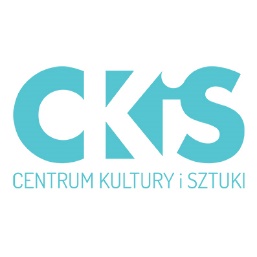 KARTA ZGŁOSZENIA – WAKACYJNY KURS RYSUNKUInstruktorka Tatiana Bielik Termin: lipiec – sierpień 2023Dane uczestnika warsztatów wakacyjnych OświadczenieSkierniewice,…………………………..	          	     ….…………………………………………………..     (miejscowość, data)			                     (czytelny podpis rodzica/opiekuna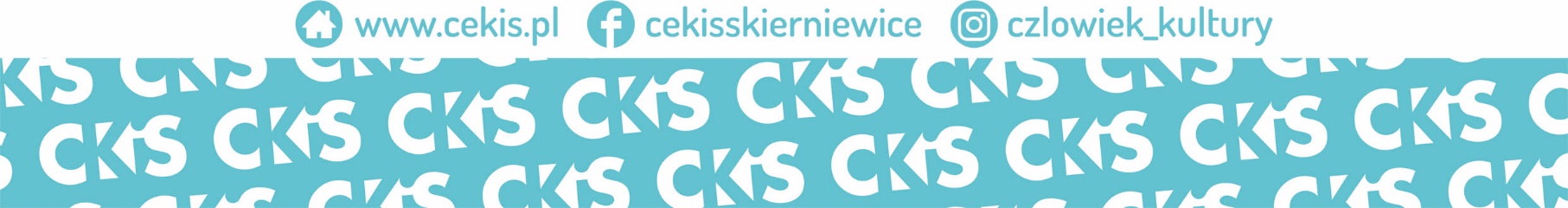 Nazwisko i imię uczestnika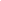 Wiek dziecka Telefon kontaktowy 1Oświadczam, że posiadam Kartę Skierniewicka Rodzina Plus nr…………………………………...2Oświadczam, że posiadam Skierniewicką Kartę Osoby Niepełnosprawnej nr………………………3Oświadczam, że zapoznałam/em się z Regulaminem uczestnictwa w warsztatach wakacyjnych.4Oświadczam, że zapoznałam/em się z treścią klauzuli informacyjnej dotyczącej przetwarzania danych osobowych – zgodnie z art. 13 ust. 1 i 2 Rozporządzenia Parlamentu Europejskiego i Rady (UE) 2016/679 z dnia 27 kwietnia 2016 r. w sprawie ochrony osób fizycznych w związku z przetwarzaniem danych osobowych i w sprawie swobodnego przepływu takich danych oraz uchylenia dyrektywy 95/46/WE (ogólne rozporządzenie o ochronie danych).5Wyrażam zgodę na przetwarzanie i nieodpłatne wykorzystanie wizerunku mojego dziecka* poprzez zamieszczanie zdjęć, filmików na stronie internetowej Centrum Kultury i Sztuki w Skierniewicach oraz stronach promujących Centrum Kultury i Sztuki.